SZKOLNA LIGA JĘZYKA NIEMIECKIEGO-ZESTAW GRUDZIEŃImię i nazwisko………………………………    Klasa………………..1. Przeczytaj tekst i wybierz słowo, które pasuje! (13 punktów)Frohe Weihnachten!2. Połącz zdania o podobnym znaczeniu. ( 6 punktów)3. Wybierz pasujący  przyimek! (5 punktów)mit - nach – bei – zu – von - aus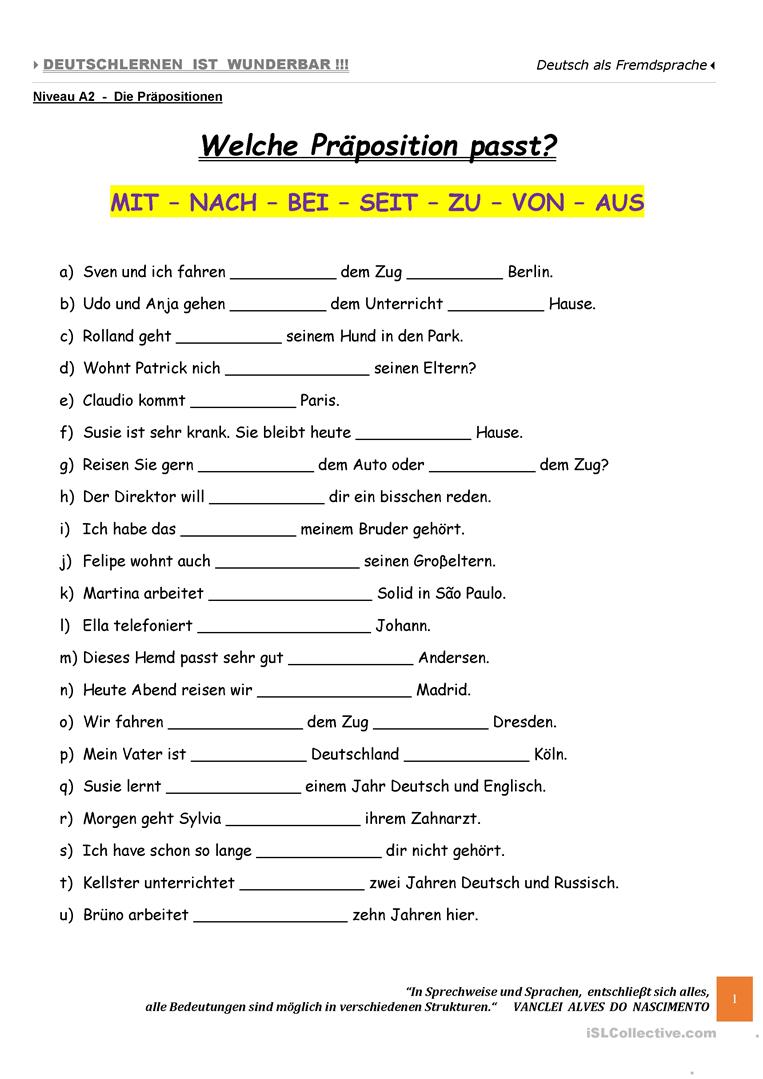 4. Jak to brzmi po niemiecku? Zapisz wyrazy z rodzajnikami i ułóż po jednym zdaniu z każdym z nim! (12 punktów)1…………………………………………………………………………………………………………………………………………………………..2…………………………………………………………………………………………………………………………………………………………..3…………………………………………………………………………………………………………………………………………………………..4………………………………………………………………………………………………………………………………………………………….5………………………………………………………………………………………………………………………………………………………….6………………………………………………………………………………………………………………………………………………………….7…………………………………………………………………………………………………………………………………………………………..8…………………………………………………………………….................................................Suma punktów:  .../36Verwandten, Kerze, Berge, Meer, Familienfest, Weihnachtslieder, Weihnachtsbaum, Nikolaustag, Stiefel, Geschenke, Lebkuchen, Kugeln, Adventskalender, Heiligabend, Kirchen, Schokolade, fliegen, helfen, geschmuckt, freuen, besuchen, backen, fahren, singen, feiern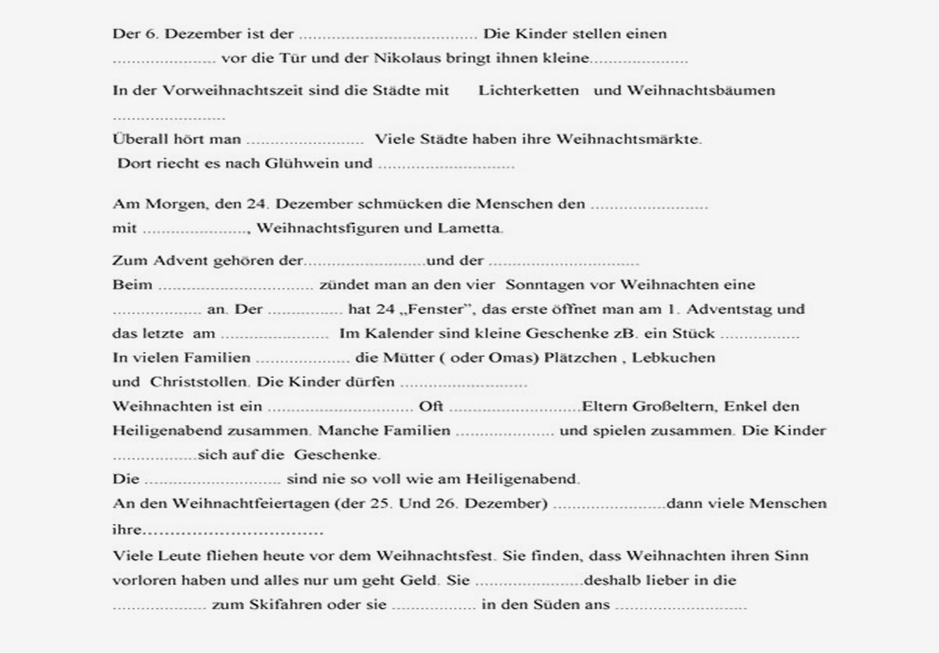 Ich möchte etwas sehr.Ich töte ihn.Ich bekomme das, was ich mir gewünscht habe.Ich schlachte ein Tier.Ich nehme jemandem das Leben.Die Maschine ersetzt heute den Menschen.Es ist kein Mensch, aber es lebt.Das ist ein Tier.Ich töte ein Tier, um es zu essen.Ich habe einen Wunsch.Heute arbeitet eine Maschine, wo früher ein Mensch arbeitete.Mein Wunsch geht in Erfüllung.1234561. maszyna do szycia-5. klucz-2. grzebień-6. obraz-3. odkurzacz-7. żelazko-4. piekarnik-8. świeczka-